  Management Consultant and provide businesses with a strategic and seamless solution, customized to        specific needs of the entire employee life cycle. I have worked with countless businesses to bring a consultative strategic approach to increase automation and organizational growth.  My continued success as a Senior Consultant over the past 14 years has allowed me to achieve the status of an Enterprise Consultant, now working with larger more complex organizations.  Paychex has truly helped me to grow from a young and budding college graduate into an experienced and knowledgeable professional and dedicated mother.  My son is my inspiration and I aspire to show him that with commitment, hard work, honesty, and the upmost integrity – anything can be accomplished!Allow me to share with you how we at Paychex can bring this value to your organization.  Whether your needs are simple or complex, our strategic and adaptable solutions will be catered to fit the needs of your business today as well as whatever your future initiatives and vision may hold.  At Paychex, we truly strive to provide businesses with unparalleled service and solutions that empower businesses to achieve their goals and reach the next level!now working with larger more complex 
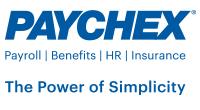 On a daily basis, I strive to assist businesses succeed by ensuring I bring a catered and unique solution specific to the needs of the employees and organization.  I achieve this by taking to time to understand the needs and complexities of each client.  My ultimate goal is to ensure the comfort and satisfaction to each client and to far exceed expectation.  I bring a unique level of industry knowledge, professionalism, dependability and passion that allows me to effectively maintain each partnership I create to achieve clients for life.  Prior to my career at Paychex Inc, I attended Kean University, of where I obtained a degree in Communications and a minor in Management Science.  Immediately out of college, I joined the Paychex team, and have been here ever since!  I have now had the immense pleasure of being employed by Paychex Inc for over 18 years, of which I dedicated my time as a Customer Service Representative, Implementation Specialist and now a Senior Consultant.  This unique combination of expertise has truly allowed me to develop my skills as a Human Capital 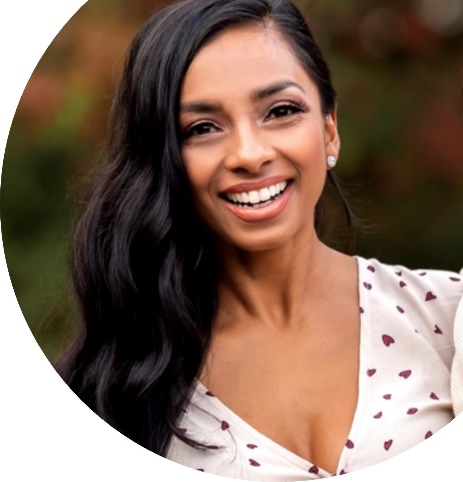 